Załącznik nr 1OPIS PRZEDMIOTU ZAMÓWIENIAPrzedmiot zamówienia.1. Przedmiotem zamówienia jest sukcesywna sprzedaż i dostawa do siedziby Zamawiającego Etykiet oraz taśm barwiących.2. Zamawiający wymaga dołączenia do oferty potwierdzonych za zgodność z oryginałem, kserokopii stron katalogowych producenta lub dystrybutora artykułów, wskazujących symbol produktu/katalogowy i zawierających zdjęcie, opis oferowanego produktu, dla pozycji punktowanych tj.: od 1 do 6. 3. Szczegółowy opis:Etykiety 100 na 180 na kody kreskowe e-201powlekany, błyszczący, bezdrzewny papier.Klej akrylowy nietoksyczny , charakteryzujący się wysoką jakością posiadający Świadectwo zgodności potwierdzające, że klej użyty do produkcji etykiet może być stosowany na pojemniki z krwią.Etykiety łatwo zdejmujące się z taśmy po wydruku.Etykiety umieszczone na białym podkładzie silikonowanym.Odporność etykiety i kleju na wirowanie i temperaturę od +10O°C do -40°CNależy dołączyć świadectwo zgodności potwierdzające zastosowanie na worki z krwią.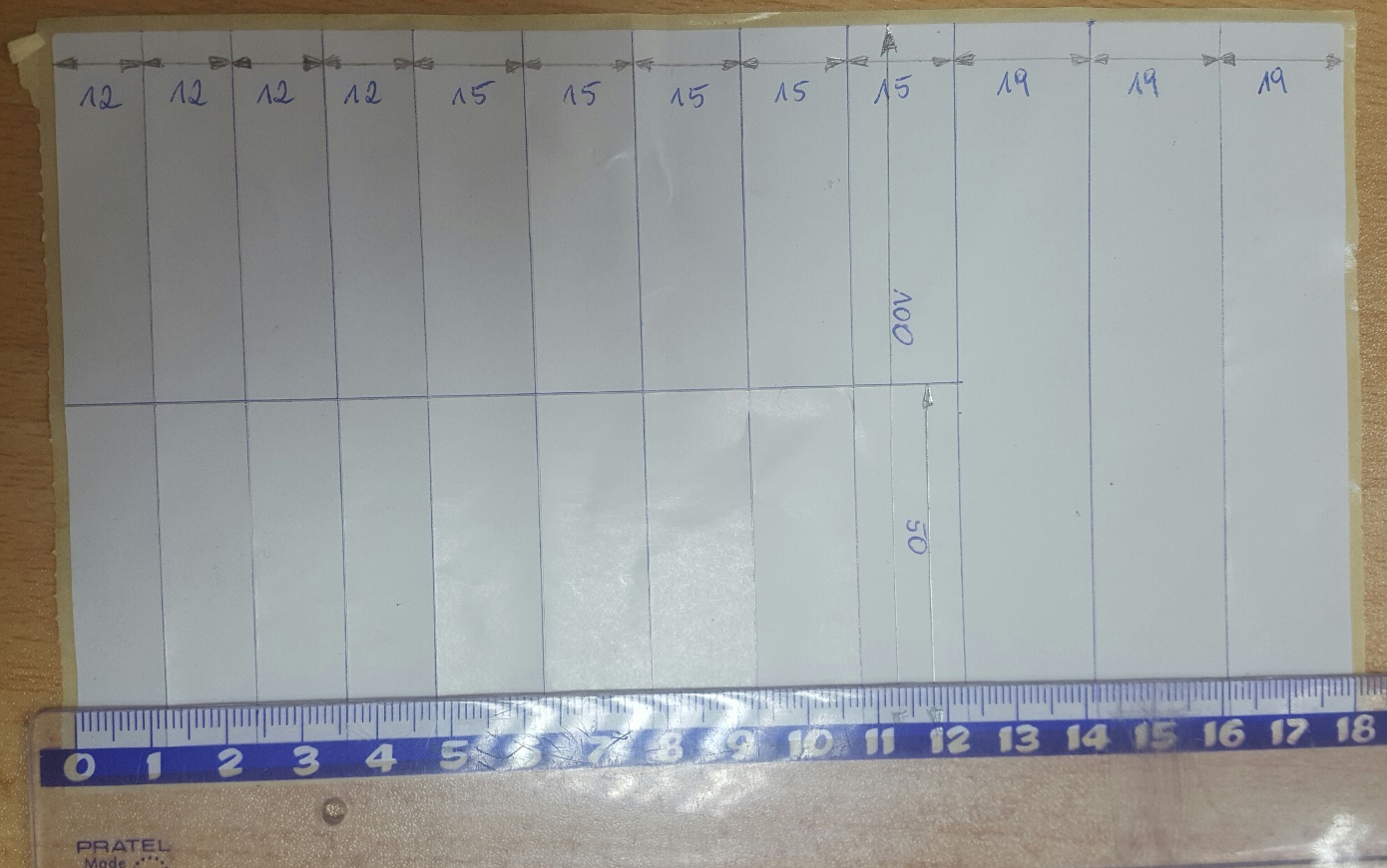 Etykiety 101,6 x 101,6 papier e 3057Fi40Biała matowa, powlekana folia polietylenowa o gramaturze ok. 92 g/m2 +/- 5%, o grubości 96 µm +/- 5% – bez nadrukuKlej akrylowy nietoksyczny , charakteryzujący się wysoką jakością posiadający Świadectwo zgodności potwierdzające, że klej użyty do produkcji etykiet może być stosowany na pojemniki z krwią.Odporność etykiety i kleju na środowisko wodne.Etykiety łatwo zdejmujące się z taśmy po wydrukuEtykiety umieszczone na podkładzie silikonowanymOdporność etykiety i kleju na wirowanie i temperaturę od +40OC do -90OCMożliwość klejenia etykiet na zamrożone produkty Odporność na wykorzystanie tunelu parowego Zastosowanie do drukarek termotransferowych Citizen CLP – 621Etykiety 101,6 x 101,6 papier e 306Fi40Powlekany, błyszczący bezdrzewny papier samoprzylepny – bez nadrukuŚwiadectwo zgodności potwierdzające, że klej użyty do produkcji etykiet może być stosowany na woreczki z krwią.Zgodność ze standardem ISBT wg Dyrektywy 2002/98/WEEtykiety łatwo zdejmują się z taśmy po wydrukuEtykiety można stosować w procesie sterylizacji (autoklawy, promieniowanie gamma, gazy)Etykiety umieszczone na BIAŁYM podkładzie silikonowanymOdporność etykiety i kleju na wirowanie i temperaturę od +100°C do -40°CGramatura 65 g/m2Próbki etykiet 101,6x101,6Etykiety 50 x 25 papier e – 306Fi40Powlekany, błyszczący bezdrzewny papier samoprzylepny – bez nadrukuŚwiadectwo zgodności potwierdzające, że klej użyty do produkcji etykiet może być stosowany na woreczki z krwią.Zgodność ze standardem ISBT wg Dyrektywy 2002/98/WEEtykiety łatwo zdejmują się z taśmy po wydrukuEtykiety można stosować w procesie sterylizacji (autoklawy, promieniowanie gamma, gazy)Etykiety umieszczone na BIAŁYM podkładzie silikonowanymOdporność etykiety i kleju na wirowanie i temperaturę od +100°C do -40°CGramatura 65 g/m2Próbki etykiet 50 x 25Taśma barwiąca 110x300woskowo – żywiczna kalka barwiąca odporność na środowisko wodneodporność wirowanieodporność na temperaturę od +20C do -90Cpowłoka zabezpieczająca (chroniąca głowicę drukującą)zapewnienie doskonałej czytelności kodów kreskowychTaśma barwiąca 55x300woskowo – żywiczna kalka barwiąca odporność na środowisko wodneodporność wirowanieodporność na temperaturę od +20C do -90Cpowłoka zabezpieczająca (chroniąca głowicę drukującą)zapewnienie doskonałej czytelności kodów kreskowychII. Gwarancja.Przedmiot zamówienia powinien być objęty okresem ważności: minimum 12. Miesięcy od dostawy danej partii artykułów do siedziby Zamawiającego.Zamawiający po każdej dostawie sprawdzi jakość dostarczonego przedmiotu zamówienia tzn. termin przydatności do użytku, opakowania.W przypadku stwierdzenia przez Zamawiającego wad, Wykonawca ma obowiązek przy    następnej dostawie wymienić przedmiot zamówienia na wolny od wad.III. Dostawa.Dostawę stanowiącą przedmiot zamówienia zrealizujemy sukcesywnie od dnia podpisania umowy do 30.06.2018 r.Zamawiający każdorazowo zamówi przedmiot zamówienia telefonicznie lub faksem, co   najmniej z 2 dniowym wyprzedzeniem, uwzględniając w zamówieniu ilości, termin dostawy.Wykonawca ma obowiązek załączyć do każdej dostawy fakturę (oryginał) zawierającą dane zgodne z dostawą i umową.Przedmiot zamówienia należy dostarczyć własnym transportem do siedziby Regionalnego Centrum Krwiodawstwa i Krwiolecznictwa im dr K. Vietha w Radomiu, 26-600 Radom          ul. Limanowskiego 42 i wstawić w miejscu wskazanym przez   Zamawiającego – pomieszczenia magazynowe godz. przyjmowania towaru 7:00 -13:30.Wskazane jest, aby gabaryty opakowań zbiorczych umożliwiały rozładunek towaru bez pomocy wózka widłowego. Zamawiający zastrzega sobie prawo zamawiania mniejszej ilości towaru niż określona w ofercie, jednocześnie wskazuje, że ostateczna ilość zamówionego towaru nie może być mniejsza niż 70% wartości wskazanej w opisie przedmiotu zamówienia. Wykonawcy nie przysługują wobec Zamawiającego roszczenia odszkodowawcze z tytułu zmniejszenia zamówienia w powyżej wskazanym zakresie. Wykonawcy będzie przysługiwało jedynie wynagrodzenie za zrealizowane dostawy bez naliczania kar umownych w razie zmniejszenia ilości dostaw.W przypadku zwłoki lub dostarczeniu nie pełnej ilości zamawianego towaru do daty planowanej dostawy, Zamawiający zastrzega sobie prawo wykonania zastępczego – złożenia zamówienia u innego dostawcy, jednocześnie obciążając różnicą wynikającą z ceny zamówienia Wykonawcę. Zamawiający upoważniony jest do dokonania potrącenia z wynagrodzenia Wykonawcy z tytułu realizacji kolejnych dostaw.1Etykiety 100 na 180 na kody kreskowe 1 op. 820 kpl po 12 etykiet40 op.40 op.2Etykiety 101,6 x 101,6 papier e 3057Fi40 op. 485 szt.60 op.60 op.3Etykiety 101,6 x 101,6 papier e 306Fi40 op. 485 szt.40 op.40 op.4Etykiety 50 x 25 papier e – 306Fi40 op. 1700 szt.60 op.60 op.5Taśma barwiąca 110x3005 szt.5 szt.6Taśma barwiąca 55x300 12 szt.12 szt.Razem Wartość bruttoRazem Wartość bruttoRazem Wartość brutto